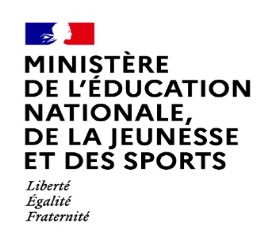 FORMULAIRE À RENSEIGNER AU PLUS TARD AVANT LA DATE LIMITE D’INSCRIPTION À L’EXAMEN Ce formulaire de demande d’aménagements des conditions de passation des épreuves du baccalauréat général et du baccalauréat technologique est à compléter par le candidat - ou, s’il est mineur, par ses responsables légaux - et par l’équipe pédagogique. En cas d’échec à l’examen, les aménagements accordés lors de la précédente session sont reconduits à l’identique. Pour une demande d’aménagements différents, une nouvelle procédure doit être effectuée. Actuellement, le candidat :Ne dispose d’aucun aménagement sur le temps scolaireDispose d’aménagements sur le temps scolaire mais souhaite des aménagements complémentairesIDENTITÉ DU CANDIDATIDENTITÉ DU CANDIDATNOM de famille du candidat : ……………………………….………..Prénom(s) : ………………………………….……………………………NOM d’usage du candidat : ………………………………………..Date de naissance : …………………………Sexe :  F  MAdresse : ………………………………………………………………………………………………………….…………………….……………..……………………………………….……………………………………………….  Tél. :……………………………….…………….Adresse électronique : ……..…………………………………………………………………………………….…………………….…………….. Nom et adresse du représentant légal (si différent) : ……………………………………………………………………………………………..…………………………………………………………………………………………………………………………………………………………..Classe  ……………………………………………………………………..……………………. Préciser l’établissement scolaire où est inscrit le candidat ……………………………….……………………………….……………………………………………………………………………….Ville :……………….………..…. Tél :…….………..……….. Courriel :……………………………………………………………………………Adresse : ………………………………………………………………………………………………………….…………………….……………..……………………………………….……………………………………………….  Tél. :……………………………….…………….Adresse électronique : ……..…………………………………………………………………………………….…………………….…………….. Nom et adresse du représentant légal (si différent) : ……………………………………………………………………………………………..…………………………………………………………………………………………………………………………………………………………..Classe  ……………………………………………………………………..……………………. Préciser l’établissement scolaire où est inscrit le candidat ……………………………….……………………………….……………………………………………………………………………….Ville :……………….………..…. Tél :…….………..……….. Courriel :……………………………………………………………………………EXAMEN PRÉSENTÉEXAMEN PRÉSENTÉBaccalauréat général Enseignements de spécialité en classe de première (écrire en toutes lettres – pas de sigle) :Spécialité……………………………...:…………………………………………………………………………………………….Spécialité :…………………………………………………………………………………………………………………………...Spécialité :…………………………………………………………………………………………………………………………...Baccalauréat technologiqueSérie : (cocher la case correspondante)STL - Enseignement de spécialité choisi :……………………………………………………………………………………………………STMG et STI2D - Enseignement spécifique choisi  :………………………………………………………………………………………..S2TMD – Parcours artistique choisi : ………………………………………………………………………………………………………..AMÉNAGEMENTS DE LA SCOLARITÉ DE L’ANNÉE PRÉCÉDENTE OU DE L’ANNÉE EN COURS PPS (joindre la photocopie du PPS ou de la notification) PAI (joindre la photocopie) PAP (joindre la photocopie) AESH (joindre la photocopie)N.B : Seuls les aménagements conformes au règlement de l’examen sont possiblesAménagements sollicités par le candidat ou son représentant légalAppréciation de l’équipe pédagogiqueNe concerne pas les candidats individuels Avis du médecin conseil de l’ambassadeRéservé à la décision de l’autorité administrativeTEMPS OU ESPACETEMPS OU ESPACETEMPS OU ESPACETEMPS OU ESPACETemps majoré(dans la limite d’un tiers temps)Préparation des épreuves orales ou pratiques1.1.1 - un tiers-temps (1/3)1.1.2 - autres (supérieur au tiers temps pour situations exceptionnelles)………………………………………………………………………………Epreuves écrites 1.2.1 - tiers temps1.2.2 - autres (supérieur au tiers temps pour situations exceptionnelles)………………………………………………………………………………Epreuves orales 1.3.1 - tiers temps1.3.2 - autres (supérieur au tiers temps pour situations exceptionnelles)………………………………………………………………………………Epreuves pratiques1.4.1 – tiers temps1.4.2 – autres (supérieur au tiers temps pour situations exceptionnelles)………………………………………………………………………………1.1.1 1.1.2 1.2.1 1.2.2 1.3.1 1.3.2 1.4.1 1.4.2 Observations :…………………………………….…………………………………….…………………………………….1.1.1 1.1.2 1.2.1 1.2.2 1.3.1 1.3.2 1.4.1 1.4.2 Avis circonstancié obligatoire  si avis défavorablepièces justificatives insuffisantesaucune pièce  justificativeaménagements demandés sans rapport avec difficultésautres motifs :…………………………………….…………………………………….……………………………………Valide la demande1.1.1 - MH1041.1.2 1.2.1 - MH1021.2.2 – MH1011.3.1 - MH1031.3.2 1.4.1 – MH1051.4.2 Refus à motiver :…………………………………….…………………………………….…………………………………….…………………………………….PausePossibilité de se déplacer, de sortir, de se restaurer et/ou de bénéficier de soins (avec temps compensatoire y compris pendant la 1ère heure)Elle ne peut excéder le tiers du temps prévu pour chaque épreuve.22Observations :…………………………………….…………………………………….…………………………………….…………………………………….2Observations :…………………………………….…………………………………….…………………………………….…………………………………….Avis circonstancié obligatoire  si avis défavorablepièces justificatives insuffisantesaucune pièce  justificativeaménagements demandés sans rapport avec difficultésautres motifs :…………………………………….…………………………………….…………………………………….Valide la demande2- MH118Refus à motiver :…………………………………….…………………………………….…………………………………….…………………………………….3 - Locaux, installation de la salle (à préciser) :3.1 - accès facile aux sanitaires, possibilité de s’y rendre dès la 1ère heure3.2 - proximité de l’infirmerie3.3 - accessibilité des locaux (RDC ou accès ascenseur)3.4 – accessibilité des locaux, fauteuil roulant3.5 - conditions particulières d’éclairageà préciser :……….……………….…………………………………………………………………………………………3.6 - poste de travail ou mobilier adaptéà préciser :……………………………..……………………………………………………………………………………3.7 - salle à faible effectif3.8 - seul dans une salle (situation exceptionnelle)3.1 3.2 3.3 3.4 3.5 3.6 3.7 3.8Observations :…………………………………….…………………………………….…………………………………….…………………………………….3.1 3.2 3.3 3.4 3.5 3.6 3.7 3.8Avis circonstancié obligatoire  si avis défavorablepièces justificatives insuffisantesaucune pièce  justificativeaménagements demandés sans rapport avec difficultésautres motifs :…………………………………….…………………………………….…………………………………….Valide la demande3.1 – MH2013.2 – MH2023.3 – MH2043.4 – MH2063.5 – MH2093.6 – MH2113.7 – MH2143.8 – MH212Refus à motiver :…………………………………….…………………………………….…………………………………….…………………………………….AMÉNAGEMENTS TECHNIQUESAMÉNAGEMENTS TECHNIQUESAMÉNAGEMENTS TECHNIQUESAMÉNAGEMENTS TECHNIQUES4 - Aides techniques 4- 1 Utilisation d’un ordinateur ou d’une tablette (hors connexion)4.1.1 – ordinateur ou tablette du candidat4.1.2 – ordinateur fourni par le centre d’examen4.1.3 – utilisation de logiciels spécifiques habituellement utilisés en classeA préciser :………………………………………….………………………………………….………………………………………….Dans le cas d’utilisation de logiciels spécifiques sur  l’ordinateur du centre, il appartient au candidat d’apporter les logiciels et d’en demander leur installation avant l’épreuve.Certains logiciels peuvent ne pas être autorisés aux examens.4.2 - Matériel particulier apporté par le candidat sauf ordinateur ou tablette (à préciser) :4.2.1 - calculatrice simple non programmable4.2.2 - machine braille4.2.3 - système Haute Fréquence4.2.4 - autres………………………………………….………………………………………….………………………………………….4.1.1 4.1.24.1.34.2.14.2.24.2.34.2.4Observations :…………………………………….…………………………………….…………………………………….…………………………………….4.1.1 4.1.24.1.34.2.14.2.24.2.34.2.4Avis circonstancié obligatoire  si avis défavorablepièces justificatives insuffisantesaucune pièce  justificativeaménagements demandés sans rapport avec difficultésautres motifs :…………………………………….…………………………………….…………………………………….Valide la demande4.1.1 – MH4134.1.2– MH4144.1.3– MH405Valide la demande4.2.1 - MH4024.2.2 - MH4034.2.3 - MH4034.2.4 – MH403Refus à motiver :…………………………………….…………………………………….…………………………………….…………………………………….5 - Mise en forme des sujets5.1 – sujet en braille intégral5.2 – sujet en braille abrégé5.3 – sujet en caractères agrandis - Arial 165.4 – sujet en caractères agrandis - Arial 205.5 – sujet en format numériqueHTMLPDF5.6 – sujet en A35.7 – autres :……………………………………………………………………………………………………………………………………………………………………………………5.1 5.2 5.3 5.4 5.5HTMLPDF5.6 5.7Observations :…………………………………….…………………………………….…………………………………….…………………………………….5.1 5.2 5.3 5.4 5.5HTMLPDF5.6 5.7Avis circonstancié obligatoire  si avis défavorablepièces justificatives insuffisantesaucune pièce  justificativeaménagements demandés sans rapport avec difficultésautres motifs :…………………………………….…………………………………….…………………………………….…………………………………….Valide la demande5.1 – MH3015.2 – MH3025.3 – MH3105.4 – MH3035.5 – MH306HTMLPDF5.6 – MH3045.7Refus à motiver :…………………………………….…………………………………….…………………………………….…………………………………….6 - Communication6.1 - Port par le surveillant du système HF pour les épreuves écrites et /ou orales6.2 - En cas de consignes orales, celles-ci devront être données à voix haute en articulant, le surveillant se plaçant face au candidat6.3 Consignes orales données par écrit6.4 - Autres (à préciser)………………………………………………………………………………………………………………………………………………………………………………………………6.1 6.2 6.364Observations :…………………………………….…………………………………….…………………………………….…………………………………….6.1 6.2 6.36.4Avis circonstancié obligatoire  si avis défavorablepièces justificatives insuffisantesaucune pièce  justificativeaménagements demandés sans rapport avec difficultésautres motifs :………………………………………………………………………….…………………………………………………………………………Valide la demande6.1 – MH4016.2 – MH5086.3 – MH6016.4Refus à motiver :…………………………………….…………………………………….…………………………………….…………………………………….AIDES HUMAINESAIDES HUMAINESAIDES HUMAINESAIDES HUMAINESAides humaines7 - Nom, prénom, qualité de la personne envisagée si elle est connue (AESH, enseignants) :………………………………………..………………………………………..………………………………………..7.1 - secrétaire lecteur7.2 - secrétaire scripteur 7.3 - assistant 7.3.1 - Reformulation des consignes7.3.2 - Séquençage des consignes complexes7.3.3 - Explicitation des sens second et métaphorique7.3.4 - autre (préciser)……………………………………………….……………………………………………….7.4 - Assistance d’un enseignant spécialisé trouble de la fonction auditive7.5 - Assistance d’un interprète en langue des signes française (LSF) pour les épreuves orales uniquement 7.6 - Assistance d’un codeur en langue française parlée complétée (LfPC)7.1 7.2 7.3.17.3.27.3.37.3.47.47.57.6Observations :…………………………………….…………………………………….…………………………………….…………………………………….7.1 7.2 7.3.17.3.27.3.37.3.47.47.57.6Avis circonstancié obligatoire si avis défavorablepièces justificatives insuffisantesaucune pièce  justificativeaménagements demandés sans rapport avec difficultésautres motifs :…………………………………….…………………………………….…………………………………….…………………………………….Valide la demande7.1 – MH5127.2 – H5137.3.1 – MH5217.3.2 – MH5227.3.3 – MH5237.3.4 – MH5017.4 - MH5027.5 – MH5037.6 – MH504Refus à motiver :……………………………………………………………………………………………………………………ADAPTATIONS ET DISPENSESADAPTATIONS ET DISPENSESADAPTATIONS ET DISPENSESADAPTATIONS ET DISPENSES8- Adaptations d’épreuves conformes à la réglementation en vigueur8.1 – Adaptations générales8.1.1 - épreuves orales possibilités de réponses écrites8.1.2 – Passage en priorité pour les épreuves orales8.1.3 - AutresPréciser le type d’adaptation à l’exception des adaptations de sujets :………………………………………………………………………………………………………………………………………………………………………………………………8.2 – Adaptations spécifiques8.2.1 - Epreuve de Français : réduction de nombre de textes8.2.2 – Compétences expérimentales baccalauréat général : physique-chimie, sciences de la vie et de la Terre, 8.2.3 – Compétences expérimentales baccalauréat technologique STL :  biochimie-biologie-biotechnologie8.2.4 – Compétences expérimentales baccalauréat technologique STL :  sciences physiques et chimiques en laboratoire8.2.5 – Partie pratique : numérique et sciences informatiques8.2.6 –  partie orale de l’épreuve terminale de spécialité LLCER8.2.7 – partie écrite de l’épreuve terminale de spécialité LLCER8.2.8 – Evaluation commune d’Histoire-Géographie : remplacement du croquis et/ou de la production graphique par un texte8.2.9 – Evaluation commune : Epreuve de physique-chimie de la santé (ST2S) ou physique-chimie (STD2A) :) : remplacement des réponses sous forme schématique ou graphique par un texte8.2.10 – évaluation commune de spécialité LLCER (1ère)8.1.18.1.28.1.38.2.18.2.28.2.38.2.48.2.58.2.68.2.78.2.88.2.98.2.10Observations :…………………………………….…………………………………….…………………………………….………………………………………………8.1.18.1.28.1.38.2.18.2.28.2.38.2.48.2.58.2.68.2.78.2.88.2.98.2.10Avis circonstancié obligatoire  si avis défavorablepièces justificatives insuffisantesaucune pièce  justificativeaménagements demandés sans rapport avec difficultésnon conforme à la réglementationautres motifs :……………………………………………………………………………………………………………………………………………………………..8.1.1 – MH6028.1.2 – MH6328.1.38.2.1 – MH6198.2.2 – MH6238.2.3 – MH6518.2.4 – MH6528.2.5– MH6508.2.6 – MH6478.2.7 – MH6488.2.8- MH6258.2.9 – MH6468.2.10 – MH649Refus à motiver :……………………………………………………………………………………………………………………………………9- Dispenses Un candidat ne peut pas être entièrement dispensé des évaluations de langue vivante ALangue vivante :9.1 – Compréhension écrite de l’évaluation commune de langue vivante A9.2 - Expression écrite de l’évaluation commune de langue vivante A 9.3 - Compréhension orale de l’évaluation commune de langue vivante A 9.4 - Expression orale de l’évaluation commune de langue vivante A9.5 - Dispense de l’évaluation commune de l’enseignement technologique en langue vivante A  9.6 - Compréhension écrite de l’épreuve de langue vivante B 9.7 - Expression écrite de l’épreuve de langue vivante B9.8 - Compréhension orale de l’épreuve de langue vivante B  9.9 - Expression orale de l’épreuve de langue vivante B  9.10 – Dispense de l’évaluation commune de langue vivante B9.11 - Compréhension écrite des évaluations communes de chinois, japonais ou coréen en LVA ou LVB (candidats TFV)9.12 - Expression écrite de l’épreuve obligatoire de chinois, japonais ou coréen en LVA ou LVB (candidats TFV)9.13 – Partie orale de l’épreuve terminale de spécialité LLCERAutre :9.14 – Compétences expérimentales en physique-chimie et sciences de la vie et de la terre (uniquement pour les candidats au baccalauréat général)9.15 – partie pratique de l’enseignement de spécialité numérique et sciences informatiques9.19.29.39.49.59.69.79.89.99.109.119.129.139.149.15Observations :…………………………………….…………………………………….…………………………………….…………………………………….9.19.29.39.49.59.69.79.89.99.109.119.129.139.149.15Avis circonstancié obligatoire  si avis défavorablepièces justificatives insuffisantesaucune pièce  justificativeaménagements demandés sans rapport avec difficultésautres motifs :…………………………………….…………………………………….…………………………………….…………………………………….9.1 - MH6339.2 – MH6349.3 – MH6359.4 – MH6369.5 – MH6299.6 – MH6379.7 – MH6389.8 – MH6399.9 – MH6409.10 – MH6459.11 – MH6419.12 – MH6429.13 – MH6549.14 - MH6129.15 – MH653Refus à motiver :…………………………………….…………………………………….…………………………………….…………………………………….ÉTALEMENT D’ÉPREUVES OU CONSERVATION DE NOTESÉTALEMENT D’ÉPREUVES OU CONSERVATION DE NOTESÉTALEMENT D’ÉPREUVES OU CONSERVATION DE NOTESÉTALEMENT D’ÉPREUVES OU CONSERVATION DE NOTES10 - Etalement du passage des épreuves :10.1 - la même année 10.1.1 – évaluations communes  (EC)10.1.2 - Epreuves terminales (lister les épreuves prévues à cette date) …………………………………………..…………………………………………..…………………………………………..10.1.3 - Epreuves de remplacement (lister les épreuves prévues à cette date) …………………………………………..…………………………………………..…………………………………………..10.2 - année n+1 10.2.1- Evaluations communes (EC)10.2.2 - Epreuves terminales (lister les épreuves prévues à cette date) …………………………………………..…………………………………………..…………………………………………..10.2.3 - Epreuves de remplacement (lister les épreuves prévues à cette date) …………………………………………..…………………………………………..…………………………………………..10.3 - sur plusieurs sessions  (préciser pour chaque session, l’intitulé exact des épreuves à passer) :…………………………………………..…………………………………………..…………………………………………..10.1.110.1.210.1.310.2.110.2.210.2.310.3Observations :…………………………………….…………………………………….…………………………………….…………………………………….10.1.110.1.210.1.310.2.110.2.210.2.310.3Avis circonstancié obligatoire  si avis défavorablepièces justificatives insuffisantesaucune pièce  justificativeaménagements demandés sans rapport avec difficultésautres motifs :…………………………………….…………………………………….…………………………………….Valide la demande10.1.1 – MH61010.1.2 – MH61010.1.3 – MH61010.2.1 – MH61010.2.2 – MH61010.2.3 – MH61010.3 – MH610Refus à motiver :…………………………………….…………………………………….…………………………………….…………………………………….UNIQUEMENT POUR LES ÉLÈVES AYANT ÉCHOUÉ À L’EXAMEN11 - Conservation des notes Epreuves terminales déjà passées dont vous demandez la conservation des notes sur 5 ans : préciser les épreuves concernées et fournir les relevés de notes ……………………………………………………………………………………………………………………………………………………………………………………11Avis circonstancié obligatoire  si avis défavorablepièces justificatives insuffisantesaucune pièce  justificativeaménagements demandés sans rapport avec difficultésautres motifs :…………………………………….…………………………………….…………………………………….…………………………………….11 – MH609RÉCAPITULATIF DES AMÉNAGEMENTS SOLLICITÉS PAR LE CANDIDATJe soussigné(e) …………………………………………………………………….. sollicite les aménagements d’examens suivants (préciser le nombre d’aménagements cochés) : ……………………………………………………………………..J’atteste que cette demande d’aménagements d’examen est faite par mes soins et en pleine responsabilité.Fait à : ……………………………………………….   Le …………………………………………..Chef d’établissementNOM : ………………………………………………………………………………………………..Prénom : ……………………………………………………………………………………………Chef d’établissementNOM : ………………………………………………………………………………………………..Prénom : ……………………………………………………………………………………………Date : SignatureCachet de l’établissementAvis du médecin conseil de l’ambassadeNOM : ………………………………………………………………………………………………..Prénom : ……………………………………………………………………………………………Avis du médecin conseil de l’ambassadeNOM : ………………………………………………………………………………………………..Prénom : ……………………………………………………………………………………………Date : SignatureCachetAutorité administrativeDate :SignatureCachet